ЗАКЛЮЧЕНИЕСчетной палаты муниципального района Клявлинский Самарской областипо результатам экспертно-аналитического мероприятия«Экспертиза проекта решения Собрания представителей сельского поселения станция Клявлино муниципального района Клявлинский Самарской области «О внесении изменений в решение Собрания представителей сельского поселения станция Клявлино муниципального района Клявлинский Самарской области № 45 от 28.12.2022 года «О бюджете сельского поселения станция Клявлино муниципального района Клявлинский Самарской области на 2023 год и плановый период 2024 и 2025 годов»ст. Клявлино                                                                                       29 июня 2023 годаОснование для проведения экспертно-аналитического мероприятия: - Бюджетный кодекс Российской Федерации (далее БК РФ);- Федеральный закон от 07.02.2011 года № 6-ФЗ «Об общих принципах организации и деятельности контрольно-счетных органов субъектов Российской Федерации и муниципальных образований»;- «Положение о бюджетном процессе в сельском поселении станция Клявлино муниципального района Клявлинский Самарской области», утвержденное решением Собрания представителей сельского поселения станция Клявлино муниципального района Клявлинский Самарской области №13 от 29.04.2022 года (далее – Положение о бюджетном процессе);- «Положение о Счетной палате муниципального района Клявлинский Самарской области», утвержденное решением Собрания представителей муниципального района Клявлинский Самарской области от 29.10.2021 № 91;- Стандарт внешнего муниципального финансового контроля «Экспертиза проекта вносимых изменений в бюджет муниципального района Клявлинский Самарской области на текущий финансовый год и плановый период», утвержденный приказом председателя Счетной палаты муниципального района Клявлинский Самарской области от 14.06.2023 года № 34;- пункт 1.37 плана работы Счетной палаты муниципального района Клявлинский Самарской области, утвержденного приказом председателя Счетной палаты муниципального района Клявлинский Самарской области от 20.12.2022 года № 83;- приказ Председателя Счетной палаты муниципального района Клявлинский Самарской области от 23.06.2023 года № 37 «О проведении экспертно-аналитического мероприятия «Экспертиза проекта решения Собрания представителей сельского поселения станция Клявлино муниципального района Клявлинский Самарской области «О внесении изменений в решение Собрания представителей сельского поселения станция Клявлино муниципального района Клявлинский Самарской области № 45 от 28.12.2022 года «О бюджете сельского поселения станция Клявлино муниципального района Клявлинский Самарской области на 2023 год и плановый период 2024 и 2025 годов».Цель экспертизы: определение достоверности и обоснованности показателей вносимых изменений в решение Собрания представителей сельского поселения станция Клявлино муниципального района Клявлинский Самарской области «О бюджете сельского поселения станция Клявлино муниципального района Клявлинский Самарской области на 2023 год и плановый период 2024 и 2025 годов».Предмет экспертизы: проект решения Собрания представителей сельского поселения станция Клявлино муниципального района Клявлинский Самарской области «О внесении изменений в решение Собрания представителей сельского поселения станция Клявлино муниципального района Клявлинский Самарской области № 45 от 28.12.2022 года «О бюджете сельского поселения станция Клявлино муниципального района Клявлинский Самарской области на 2023 год и плановый период 2024 и 2025 годов».Срок проведения экспертизы: с 23 июня по 29 июня 2023 года. Общие положенияПроект решения Собрания представителей сельского поселения станция Клявлино муниципального района Клявлинский Самарской области «О внесении изменений в решение Собрания представителей сельского поселения станция Клявлино муниципального района Клявлинский Самарской области № 45 от 28.12.2022 года «О бюджете сельского поселения станция Клявлино муниципального района Клявлинский Самарской области на 2023 год и плановый период 2024 и 2025 годов» (далее - проект Решения), представлен для проведения экспертизы главой сельского поселения станция Клявлино муниципального района Клявлинский Самарской области письмом от 23.06.2023 года № 368 в Счетную палату муниципального района Клявлинский Самарской области (далее – Счетная палата) 23 июня 2023 года.Для проведения экспертизы в адрес Счетной палаты поступили следующие документы:1. Проект решения Собрания представителей сельского поселения станция Клявлино муниципального района Клявлинский Самарской области «О внесении изменений в решение Собрания представителей сельского поселения станция Клявлино муниципального района Клявлинский Самарской области № 45 от 28.12.2022 года «О бюджете сельского поселения станция Клявлино муниципального района Клявлинский Самарской области на 2023 год и плановый период 2024 и 2025 годов».2. Приложение №3 «Доходы бюджета сельского поселения станция Клявлино муниципального района Клявлинский Самарской области на 2023 год и плановый период 2024 и 2025 годов по кодам видов доходов, подвидов доходов, классификации операций сектора государственного управления, относящихся к доходам бюджетов».3. Приложение №4 к проекту Решения «Ведомственная структура расходов бюджета сельского поселения станция Клявлино муниципального района Клявлинский Самарской области на 2023 год».4. Приложение № 5 к проекту Решения «Распределение бюджетных ассигнований по разделам, подразделам классификации расходов бюджета сельского поселения станция Клявлино муниципального района Клявлинский Самарской области на 2023 год».5. Приложение №8 к проекту Решения «Источники внутреннего финансирования дефицита бюджета сельского поселения станция Клявлино муниципального района Клявлинский Самарской области на 2023 год и на плановый период 2024 - 2025 годов».6. Приложение №11 к проекту Решения «Распределение бюджетных ассигнований по целевым статьям (муниципальным программам и непрограммным направлениям деятельности), группам (группам и подгруппам) видов расходов классификации расходов бюджета сельского поселения станция Клявлино муниципального района Клявлинский Самарской области на 2023 год».7. Пояснительная записка к проекту Решения.По результатам рассмотрения проекта Решения и пакета документов, его сопровождающих, с учётом результатов проведённых Счетной палатой экспертных-аналитических мероприятий, установлено следующее.Представленным проектом Решения предлагается изменить основные характеристики бюджета сельского поселения станция Клявлино муниципального района Клявлинский Самарской области на 2023 год.На 2024 и 2025 годы основные характеристики бюджета сельского поселения станция Клявлино муниципального района Клявлинский Самарской области не изменились.Проектом Решения вносятся изменения в основные характеристики бюджета на 2023 год, в том числе:доходы бюджета на 2023 год по сравнению с утвержденными доходами Решением Собрания представителей сельского поселения станция Клявлино муниципального района Клявлинский Самарской области от 31.05.2023 года №20, увеличиваются на сумму 3,300 тыс. рублей и составят 66 919,557 тыс. рублей;расходы бюджета увеличиваются на 3,300 тыс. рублей и составят 68 302,805 тыс. рублей;                                                 - дефицит бюджета в сумме 0,000 тыс. рублей.Основные параметры проекта бюджета сельского поселения станция Клявлино муниципального района Клявлинский Самарской области на 2023 год и на плановый период 2024 и 2025 годов представлены в таблице №1.  Таблица №1 (тыс. рублей) Изменения доходной части бюджета сельского поселения станция Клявлино муниципального района Клявлинский Самарской области на 2023 годРассмотрев представленный проект Решения Собрания представителей сельского поселения станция Клявлино муниципального района Клявлинский Самарской области «О внесении изменений в решение Собрания представителей сельского поселения станция Клявлино муниципального района Клявлинский Самарской области №45 от 28.12.2022 года «О бюджете сельского поселения станция Клявлино муниципального района Клявлинский Самарской области на 2023 год и плановый период 2024 и 2025 годов», Счетная палата отмечает следующее:Основываясь на БК РФ, руководствуясь Положением о бюджетном процессе предлагается по сравнению с предыдущим решением Собрания представителей сельского поселения станция Клявлино муниципального района Клявлинский Самарской области от 31.05.2023 №20 «0 внесении изменений в решение Собрания представителей сельского поселения станция Клявлино муниципального района Клявлинский Самарской области №45 от 28.12.2022 года «О бюджете сельского поселения станция Клявлино муниципального района Клявлинский Самарской области на 2023 и плановый период 2024 и 2025 годов» увеличение доходной части бюджета на 2023 год на 3,300 тыс. рублей, за счет следующих средств:- поступления от денежных пожертвований, предоставляемых физическими лицами получателям средств бюджетов сельских поселений.Анализ изменений доходной части бюджета в 2023 году представлен в таблице №2.Таблица №2 (тыс. рублей)Доходная часть бюджета муниципального района Клявлинский Самарской области за счет средств налоговых и неналоговых доходов не изменяется.Изменение расходной части бюджета сельского поселения станция Клявлино муниципального района Клявлинский Самарской областиПроектом Решения планируется изменения в расходной части бюджета сельского поселения станция Клявлино муниципального района Клявлинский Самарской области на 2023 год.Анализ изменений расходной части бюджета в 2023 году представлен в таблице №3.Таблица №3 (тыс. рублей)Проектом Решения планируется уменьшение финансирования затрат бюджета сельского поселения станция Клявлино муниципального района Клявлинский Самарской области по подразделу:0113 «Другие общегосударственные вопросы»» на сумму 250,000 тыс. рублей.Проектом Решения планируется увеличение финансирования затрат бюджета по подразделу:1003 «Социальное обеспечение населения» на сумму 250,000 тыс. рублей;0111 «Резервные фонды» на сумму 3,300 тыс. рублей.Муниципальные программы сельского поселения станция Клявлино муниципального района Клявлинский Самарской областиВ предложенном проекте Решения, доля программной части в общих расходах сельского поселения станция Клявлино муниципального района Клявлинский Самарской области увеличивается на 3,300 тыс. рублей и составит 99,97 % от общей суммы расходов. Сумма расходов на реализацию всех муниципальных программ составит 68 283,572 тыс. рублей, в том числе за счет безвозмездных поступлений 26 165,007 тыс. рублей.Данные об объемах бюджетных ассигнований на реализацию муниципальных программ предусмотренные в проекте Решения, приведены в таблице №4.Таблица №4 (тыс. рублей)Согласно предлагаемого проекта Решения, дефицит бюджета сельского поселения по сравнению с первоначальными значениями не изменится и составит 0,000 тыс. рублей.Выводы:В ходе экспертизы представленного проекта Решения установлено:        1. Проектом Решения предлагается увеличить доходную часть бюджета на 2023 год.Общий объем доходов в целом увеличивается на 3,300 тыс. рублей и составит 66 919,557 тыс. рублей.2. Общий объем доходов на 2024 и 2025 годы остается неизменным и составит на 2024 год – 39 740,775 тыс. рублей и на 2025 год – 40 821,886 тыс. рублей.3. Проектом Решения планируется уменьшение финансирования затрат бюджета по подразделу:0113 «Другие общегосударственные вопросы»» на сумму 250,000 тыс. рублей.Проектом Решения планируется увеличение финансирования затрат бюджета по подразделу:1003 «Социальное обеспечение населения» на сумму 250,000 тыс. рублей;0111 «Резервные фонды» на сумму 3,300 тыс. рублей.4. Общий объем финансирования на 2024 и 2025 годы остается неизменным.5. Согласно предлагаемого проекта Решения, дефицит бюджета сельского поселения по сравнению с первоначальными значениями не изменится и составит 0,000 тыс. рублей.Предложения        Учитывая, что вносимые изменения в представленный проект решения Собрания представителей сельского поселения станция Клявлино муниципального района Клявлинский Самарской области соответствуют действующему законодательству Российской Федерации и нормативным правовым актам сельского поселения станция Клявлино муниципального района Клявлинский Самарской области, Счетная палата полагает возможным принятия решения Собрания представителей сельского поселения станция Клявлино муниципального района Клявлинский Самарской области «О внесении изменений в решение Собрания представителей сельского поселения станция Клявлино муниципального района Клявлинский Самарской области №45 от 28.12.2022 года «О бюджете сельского поселения станция Клявлино муниципального района Клявлинский Самарской области на 2023 год и плановый период 2024 и 2025 годов».Председатель Счетной палатымуниципального района КлявлинскийСамарской области                                                                                       Л.Ф. Синяева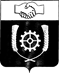 СЧЕТНАЯ ПАЛАТАМУНИЦИПАЛЬНОГО РАЙОНА КЛЯВЛИНСКИЙСАМАРСКОЙ ОБЛАСТИ446960, Самарская область, Клявлинский район, ст. Клявлино, ул. Октябрьская д. 60, тел.: 2-10-64, e-mail: spklv@yandex.comНаименование показателяРешение Собрания представителей сельского поселения ст. Клявлино муниципального района Клявлинский Самарской области от 31.05.2023 года № 20Проект РешенияИзменения увеличение (+)уменьшение(-)Доходы бюджета66 916,25766 919,557+ 3,300Расходы бюджета68 299,50568 302,805+ 3,300Дефицит (-)Профицит (+)- 1 383,248- 1 383,248НаименованиеУтвержденные бюджетные ассигнования в решении от 31.05.2023г. № 20Проект РешенияИзменения увеличение (+)уменьшение (-)Налоговые и неналоговые доходы24 900,42224 900,4220,000Безвозмездные поступления, всего42 015,83542 019,135+ 3,300Дотации11 840,34111 840,3410,000Субсидии25 589,64725 589,6470,000Субвенции575,360575,3600,000Прочие межбюджетные трансферты, передаваемые бюджетам сельских поселений3 976,9373 976,9370,000поступления от денежных пожертвований, предоставляемых физическими лицами получателям средств бюджетов сельских поселений33,55036,850+ 3,300Всего доходов66 916,25766  919,557+ 3,300РазделПодразделУтвержденные бюджетные ассигнования в решении от 31.05.2023г. № 20Проект РешенияИзменения увеличение (+)уменьшение (-)          0100 «Общегосударственные вопросы»          0100 «Общегосударственные вопросы»8 765,9008 519,200- 246,7000102 «Функционирование высшего должностного лица субъекта Российской Федерации и муниципального образования»1 212,3401 212,3400,0000104 «Функционирование Правительства Российской Федерации, высших исполнительных органов государственной власти субъектов Российской Федерации, местных администраций»5 680,6855 680,6850,00001 06 «Обеспечение деятельности финансовых органов, налоговых и таможенных органов и органов финансового (финансово-бюджетного) надзора»340,688340,6880,0000111 «Резервные фонды»15,93319,233+ 3,3000113 «Другие общегосударственные вопросы»1 516,2541 266,254- 250,000          0200 «Национальная оборона»          0200 «Национальная оборона»575,360575,3600,0000203 «Мобилизационная и вневойсковая подготовка575,360575,3600,000          0300 «Национальная безопасность и правоохранительная деятельность»          0300 «Национальная безопасность и правоохранительная деятельность»140,000140,0000,0000310 «Защита населения и территории от чрезвычайных ситуаций природного и техногенного характера, пожарная безопасность»140,000140,0000,0000400 «Национальная экономика»0400 «Национальная экономика»20 426,85820 426,8580,0000409 «Дорожное хозяйство (дорожные фонды)»20 426,85820 426,8580,000          0500 «Жилищно- коммунальное хозяйство»          0500 «Жилищно- коммунальное хозяйство»32 094,10232 094,1020,0000501 «Жилищное хозяйство»65,33365,3330,0000502 «Коммунальное хозяйство»3 238,6743 238,6740,0000503 «Благоустройство»28 790,09528 790,0950,0000700 «Образование»0700 «Образование»131,540131,5400,0000707 «Молодежная политика»131,540131,5400,000          0800 «Культура, кинематография»          0800 «Культура, кинематография»5 234,6345 234,6340,0000801 «Культура»5 234,6345 234,6340,0001000 «Социальная политика»1000 «Социальная политика»542,038792,038+ 250,0001001 «Пенсионное обеспечение»245,644245,6440,0001003 «Социальное обеспечение насе-ления»296,394546,394+ 250,0001100 «Физическая культура и спорт»1100 «Физическая культура и спорт»389,073389,0730,0001101 «Физическая культура и спорт»389,073389,0730,000ИТОГО расходов:68 299,50568 302,805+ 3,300№п/пНаименование муниципальной программыУтвержденные бюджетные ассигнования в решении от 31.05.2023г. № 20Проект РешенияИзменения увеличение (+)уменьшение (-)1Муниципальная программа "Модернизация и развитие автомобильных дорог общего пользования местного значения в  сельском поселении станция Клявлино муниципального района Клявлинский Самарской области на 2018-2027 годы"20 426,85820 426,8580,0002Муниципальная программа" Развитие органов местного самоуправления и решение вопросов местного значения сельского поселения станция Клявлино муниципального района Клявлинский Самарской области на 2018-2027 годы"36 094,55536 094,5550,0003Муниципальная программа "Формирование комфортной городской среды на территории сельского поселения станция Клявлино муниципального района Клявлинский Самарской области на 2023-2024 годы"11 762,15911 762,1590,0004Непрограммные направления расходов местного бюджета15,93319,233+ 3,300ИТОГО:68 299,50568 302,805+ 3,300